One time useHow to change your default:Ensure that Adobe Reader is installed on the computer.In Chrome, go to the “Menu”  icon, then choose “Settings“.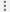 Scroll to the bottom and select “Advanced“.In the “Privacy and Security” section, select “Site Settings“.Scroll down and select “PDF documents“.Switch the “Download PDF files instead of automatically opening them in Chrome” to “On“.PDF files will download in Chrome just like any other file. You can select the downloaded file at the bottom of the window, then choose “Open”, then the file will open in a separate Reader window. Select the “Always open files of this type” option.